 SEKRETARZ MIASTA ŚWIDNICY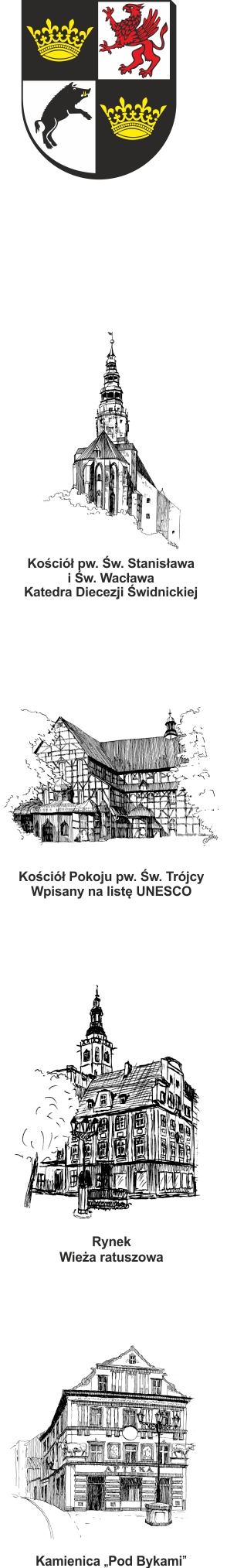 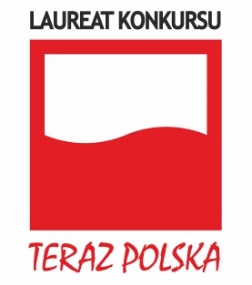                      ul. Armii Krajowej 49, 58 – 100 Świdnica             tel. (+48 74) 856 28 71,  fax. (+48 74) 856 87 21   e-mail: sekretarz@um.swidnica.pl        www.um.swidnica.pl				Świdnica, dnia 20 czerwca 2023 r.RO.271.4.2023WYKONAWCY- wszyscy-dotyczy: postępowania P-73/VI/23 o udzielenie zamówienia publicznego  „Obsługa prawna Urzędu Miejskiego w Świdnicy”Działając na podstawie art. 284 ust. 2 ustawy z dnia 11 września 2019 r. – Prawo zamówień publicznych (Dz. U. z 2022 r., poz. 1710 z późn.zm.)  informujemy,  że  w toku niniejszego postępowania, w dniu 15.06.2023 r. do Zamawiającego wpłynęły pytania dotyczące treści SWZ:Pytanie 1:Wnoszę o wyjaśnienie SWZ w pkt VII.1 lit. b) pkt 4) ppkt 4.2.3 tiret drugie poprzez wskazanie czy określony tam warunek doświadczenia odnoszący się do reprezentowania w postępowaniach przed WSA lub NSA w sprawach z udziałem jst lub jej organu, należy rozumieć w ten sposób, że udział jst lub jej organu, występował na jakimkolwiek etapie sprawy (administracyjnym lub administracyjnosądowym).Odpowiedź 1:Należy rozumieć w ten sposób, że udział jst lub jej organu, występował na jakimkolwiek etapie sprawy (administracyjnym lub administracyjno-sądowym).Pytanie 2:Wnoszę o wyjaśnienie SWZ w pkt VII.1 lit. b) pkt 4. ppkt 4.1 czy liczbę godzin dyżurów stacjonarnych wskazaną w definicji bieżącej obsługi prawnej należy rozumieć jako łączną dla wszystkich prawników świadczących usługi w ramach spółki Wykonawcy czy też każdego z nich i czy liczbę tę należy stosować także do pkt VII.1.lit.b. pkt 4) ppk4.2., wobec braku analogicznej definicji w pkt 4.2.Odpowiedź 2:W pkt VII.1.lit.b) pkt 4) ppkt.4.2.(4.2.1-4.2.2.) w warunku tym Zamawiający nie wprowadził w ogóle wymogu liczby godzin dyżurów, w tym również dla każdej z osób z osobna, a liczba godzin dyżurów zawarte w definicji z pkt 4.1. odnosi się do Wykonawcy, a więc łącznie do liczby godzin dyżurów przez prawników Wykonawcy, dla oceny spełnienia przesłanki z pkt VII.1.lit. b) pkt 4. ppkt 4.1.							Sekretarz Miasta							Maciej Rataj 